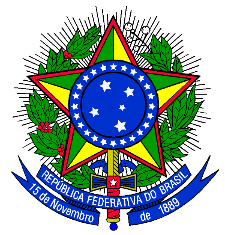 MINISTÉRIO DA EDUCAÇÃOSECRETARIA DE EDUCAÇÃO PROFISSIONAL E TECNOLÓGICAINSTITUTO FEDERAL DE EDUCAÇÃO, CIÊNCIA E TECNOLOGIA DO SUL DE MINAS GERAIS, CAMPUS MUZAMBINHOEdital 105/2021 – Programa de Apoio a Projetos de EnsinoANEXO I – MODELO DE PROJETO<TÍTULO DO PROJETO>Dimensões contempladas pelo projeto, de acordo com o item 1.5 do Edital:Dimensão 1Dimensão 2....<Data><Local>Servidor-Coordenador Geral do Projeto:Equipe de Elaboração/Execução – Servidores/ColaboradoresEquipe de Elaboração/Execução – EstudantesInformar, neste momento, o Nível de Ensino (técnico, superior ou subsequente), Quantidade de Alunos Por Nível, Carga Horária Semana Prevista por aluno. De acordo com o item 2.4: alunos de cursos superiores: 10 horas semanais e 40 mensais;alunos de cursos técnicos subsequentes (exceto agropecuária): 6 horas semanais ou 24 horas mensais;alunos de cursos técnicos integrados ao ensino médio e do curso técnico subsequente em agropecuária: 6 horas semanais e 24 horas mensais;1. INTRODUÇÃO e JUSTIFICATIVAPOR QUE ESTE PROJETO DE ENSINO É IMPORTANTE? POR QUE FAZER? PARA QUÊ FAZER? QUAIS CONTRIBUÍCOES PARA O PROCESSO DE ENSINO E APRENDIZAGEM SÃO ESPERADAS? Descrever o contexto geral no qual o trabalho está envolvido, incluindo informações que ajudem a compreender o problema, a oportunidade ou a temática em si. Apontar trabalhos correlatos ou estratégias antecedentes para minimizar tal problema. Descrever, de forma geral, o que será feito (objetivo), como será feito e as justificativas. A justificativa deve responder aos critérios básicos pelos quais o projeto será avaliado. Deve apontar a relevância pedagógica e científica, tecnológica e social, bem como adequação ao tempo, recursos humanos e financeiros a serem investidos para alcançar os objetivos propostos. Necessita demonstrar o caráter interdisciplinar das atividades desenvolvidas pelo projeto, reforçando sua contribuição para o avanço do conhecimento no(s) componente(s) curricular(es) envolvido(s). Deverá demonstrar a pertinência do projeto à proposta pedagógica do curso, relacionando as atividades aos seus objetivos e ao perfil de conclusão do estudante.Por fim, apontar os resultados esperados, destacando a importância dos impactos do projeto para o processo de ensino e aprendizagem.2. OBJETIVOS Devem ser expressos de forma clara e realista. As proposições devem ser inovadoras, viáveis e capazes de superar as limitações atuais, de modo a atender as expectativas dos estudantes, uma vez que estes serão os beneficiários diretos dos resultados esperados.Deve ser explicitado por verbos no infinitivo: determinar, estabelecer, estudar, analisar, comparar, introduzir, elucidar, explicar, contrastar, discutir, demonstrar, etc.)2.1. Objetivo Geral: Corresponde a finalidade maior que o projeto de ensino quer atingir. Deve expressar o que se quer alcançar ao final do mesmo. 2.2. Objetivos Específicos: Corresponde às ações que se propõe a executar dentro de um determinado período de tempo. Apresentam caráter mais concreto. Tem função intermediária e instrumental, indicando o caminho para se atingir o objetivo geral.3. REFERENCIAL TEÓRICO (OPCIONAL)Definição do marco teórico conceitual utilizado para fundamentar a prática pedagógica proposta em consonância com o referencial teórico e o Perfil Profissional de Conclusão constante no(s) Projetos(s) Pedagógico(s) do(s) Curso(s) envolvido(s).4. METODOLOGIAExplicar como será executado o projeto, com descrição detalhada das etapas a serem seguidas; explicação sobre o envolvimento dos componentes curriculares, evidenciando sua contribuição para o desenvolvimento do projeto e pertinência ao tema. Deve-se acrescentar a estimativa do número de estudantes a serem beneficiados, quais as atividades do projeto terão o envolvimento direto dos estudantes e como se dará essa participação, a demonstração sobre a utilização dos materiais e os equipamentos a serem adquiridos e/ou produzidos. Além disso, devem ser previstas metas e estratégias para o alcance dos objetivos.5. RESULTADOS ESPERADOSConsiste na descrição da forma concreta em que os objetivos específicos serão alcançados. Deve-se estimar a repercussão e/ou impactos educacionais, culturais e técnico-científicos dos resultados, descrevendo se serão gerados produtos e/ou processos.6. CRONOGRAMA DE EXECUÇÃO8. REFERÊNCIAS BIBLIOGRÁFICASRelacionar as obras citadas no texto deste projeto, de acordo com as normas da ABNT.Muzambinho, XX de XXXX de 2021Nome completoSetor/Curso de AtuaçãoCPFE-mailNome completoFunção no projetoSetor/Curso de AtuaçãoCPFE-mailNível de EnsinoCursoBolsistaCH SemanalTipoExemplo: Superior, Integrado ouSubsequenteXXXXBolsista 1Até 10 horasRemunerado ou VoluntárioExemplo: Superior, Integrado ouSubsequenteXXXXBolsista 2Até 10 horasRemunerado ou VoluntárioAtividades20222022202220222022AtividadesMarçoAbrilMaioJunhoJulhoAtividade A Atividade BAtividade C...